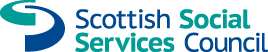 Equalities monitoring formThe Scottish Social Services Council (SSSC) is committed to recruiting, retaining and developing panel members that reflect the diverse communities that we serve.  It is vital that we monitor and analyse diversity information so that we can make sure that our processes are fair, transparent, promote equality of opportunity for all in accordance with the Equality Act (2010).To assist us to monitor the effectiveness of our equality and diversity practices, we would encourage you to complete this monitoring form.  The information you provide us with will stay strictly confidential, be stored securely and limited to administrative colleagues in Regulatory Improvement and Hearings.Privacy:  We respect your privacy and will only use personal information collected to support the recruitment process in accordance with Data Protection legislation.  This form will be kept separate from your application.  The information it contains will not influence your application.Please tick the relevant box in each section which you feel most describes you or if you do not want to answer any specific question(s) tick ‘Prefer not to say’.Age:  Disability:  Disability is defined by the Equality Act 2010 as a physical or mental impairment which has a substantial and long term (has lasted or is expected to last at least 12 months) adverse effect on a person’s ability to carry out normal day-to-day activities.The SSSC offers the first stage of the recruitment process (i.e. assessment or interview) to any applicant who considers himself/herself to be disabled and who meets the minimum essential requirements for the post.Religion or belief: Sexual orientation:Ethnic group:  Please tick one category from A, B, C, D, E or F.  WhiteMixed or multiple ethnic groupsAsian, Asian Scottish or Asian BritishAfrican, African Scottish or African BritishE. Caribbean or BlackF. Other ethnic groupMarriage & civil partnership:  Carer responsibility:In terms of the Data Protection Act 2018, I consent to the information which I have provided being used to monitor the effectiveness of the SSSC’s commitment to valuing diversity and improving opportunity for all.Signed:  ………………………….. 		Date:  …………………………..By completing this form you have helped us better understand how we, as an employer, can ensure equality of opportunity for all.Thank you for completing this form.Post applied for:Where did you see this post advertised?Where did you see this post advertised?Under 21 years50 – 59 years50 – 59 years21 – 29 years60 – 65 years60 – 65 years30 – 39 yearsOver 65 yearsOver 65 years40 – 49 yearsPrefer not to sayIn these terms, do you consider that you have a disability?If you have ticked YES, please identify which has the most impact on your ability to undertake day to day activities:Gender:  (Please tick)Gender:  (Please tick)Gender:  (Please tick)Gender:  (Please tick)Gender:  (Please tick)Gender:  (Please tick)Gender:  (Please tick)Gender:  (Please tick)Male (including trans men)Female (including trans women)Other gender identity (e.g. androgyne person)Prefer not to sayIs your gender identify the same as you were assigned at birth?Is your gender identify the same as you were assigned at birth?Is your gender identify the same as you were assigned at birth?Is your gender identify the same as you were assigned at birth?Is your gender identify the same as you were assigned at birth?Is your gender identify the same as you were assigned at birth?Is your gender identify the same as you were assigned at birth?Is your gender identify the same as you were assigned at birth?YesNoPrefer not to sayHave you ever identified as a transgender person?Have you ever identified as a transgender person?Have you ever identified as a transgender person?Have you ever identified as a transgender person?Have you ever identified as a transgender person?Have you ever identified as a transgender person?Have you ever identified as a transgender person?Have you ever identified as a transgender person?YesNoPrefer not to sayNoneChurch of ScotlandRoman CatholicOther ChristianMuslimBuddhistSikhJewishHinduOther, please specifyPrefer not to sayBisexualGay / LesbianHeterosexualOtherPrefer not to sayScottishPolishBritishGypsy TravellerIrish and Northern IrishOther white ethnic group, please specifyAny mixed or multiple ethnic groups, please specifyPakistani, Pakistani Scottish or Pakistani BritishIndian, Indian Scottish or Indian BritishBangladeshi, Bangladeshi Scottish or Bangladeshi BritishChinese, Chinese Scottish or Chinese BritishOther, please specify African, African Scottish or African BritishOther, please specify Caribbean, Caribbean Scottish or Caribbean BritishBlack, Black Scottish, Black BritishOther, please specify Arab, Arab Scottish or Arab BritishOther, please specify Prefer not to saySingleMarriedSeparatedDivorcedCo-habitingWidowedIn a same sex civil partnershipOther, please specifyPrefer not to sayYesNoDon’t knowPrefer not to say